Посадка лука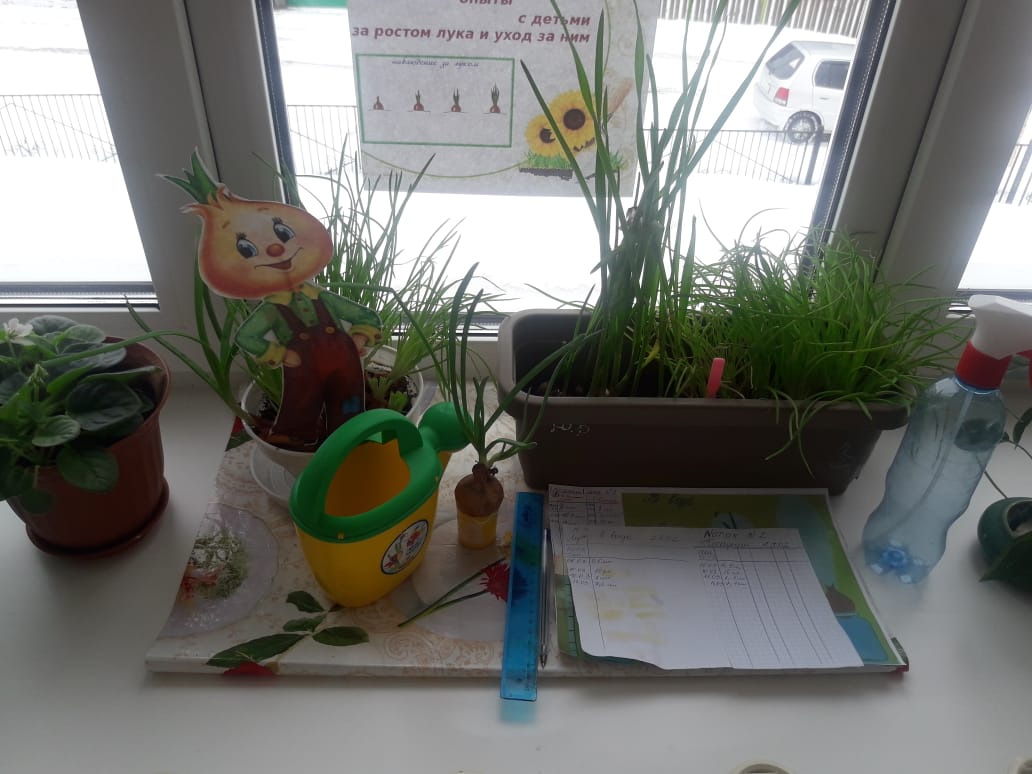 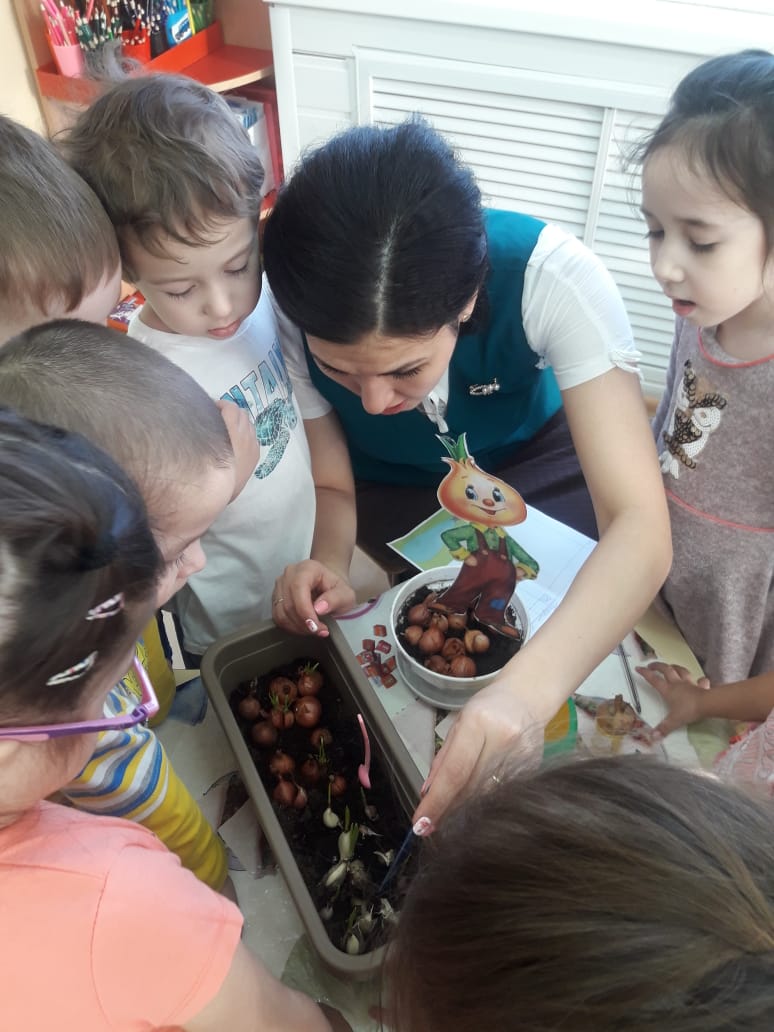 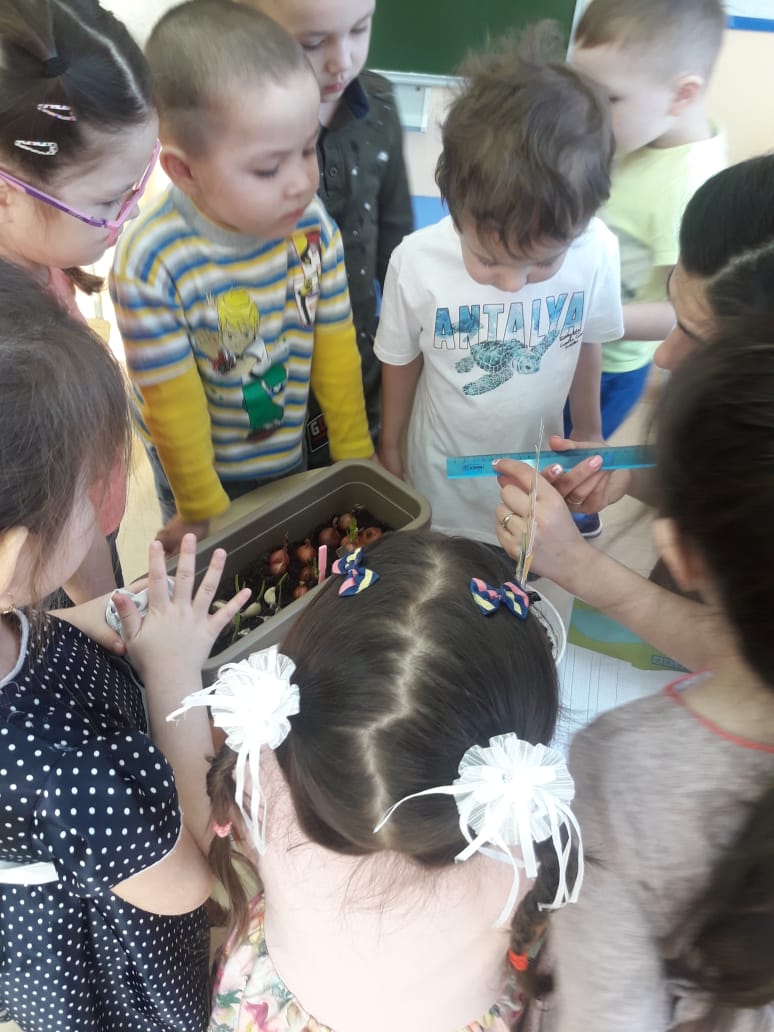 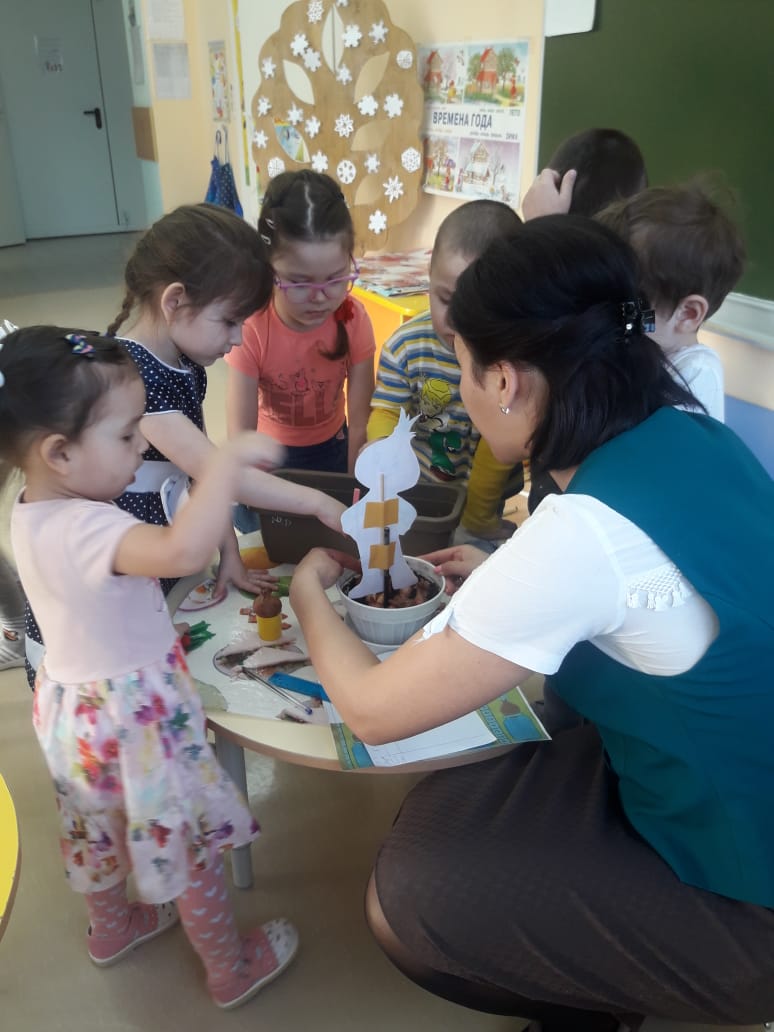 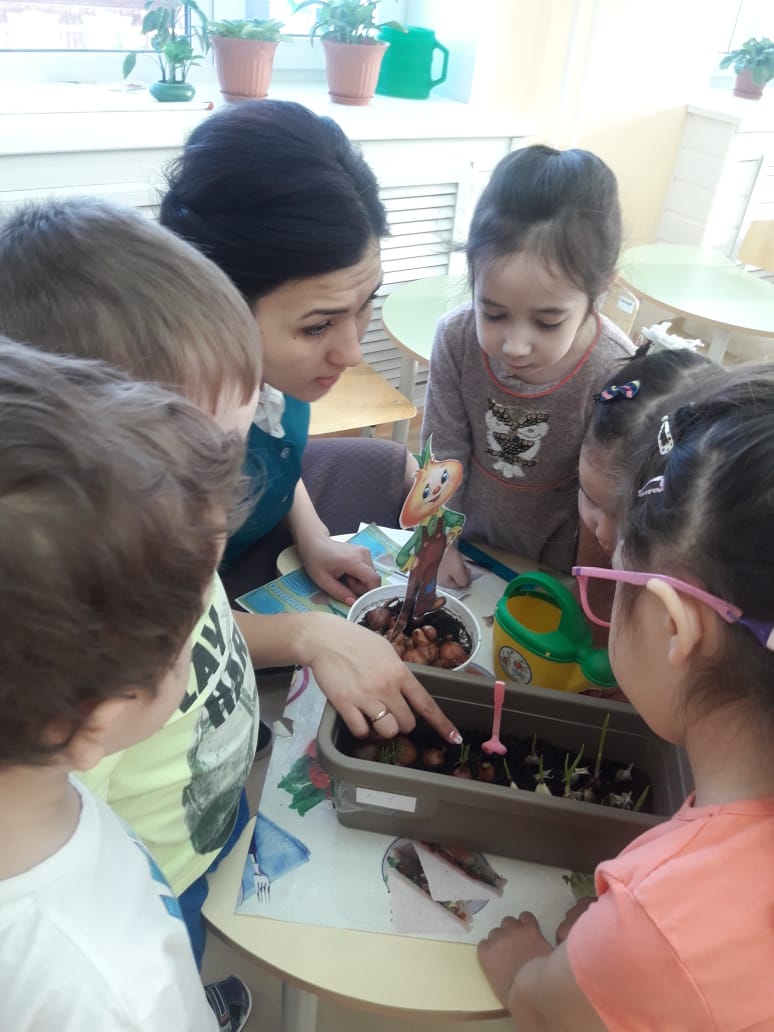 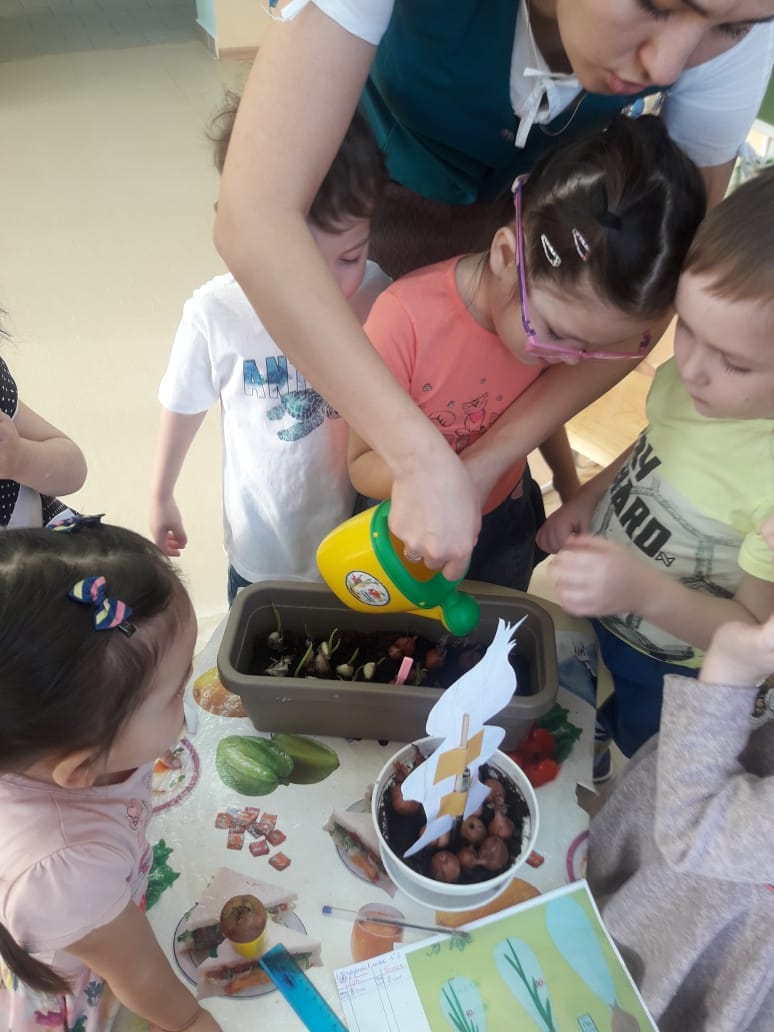 